San Fernando College					  Vo Bo  Jefe D 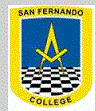 Departamento de InglesGUIA #11: Unit 6.Move Beyond 2 .GUIA # 11. UNIT 6. (LIBRO MOVE BEYOND 2)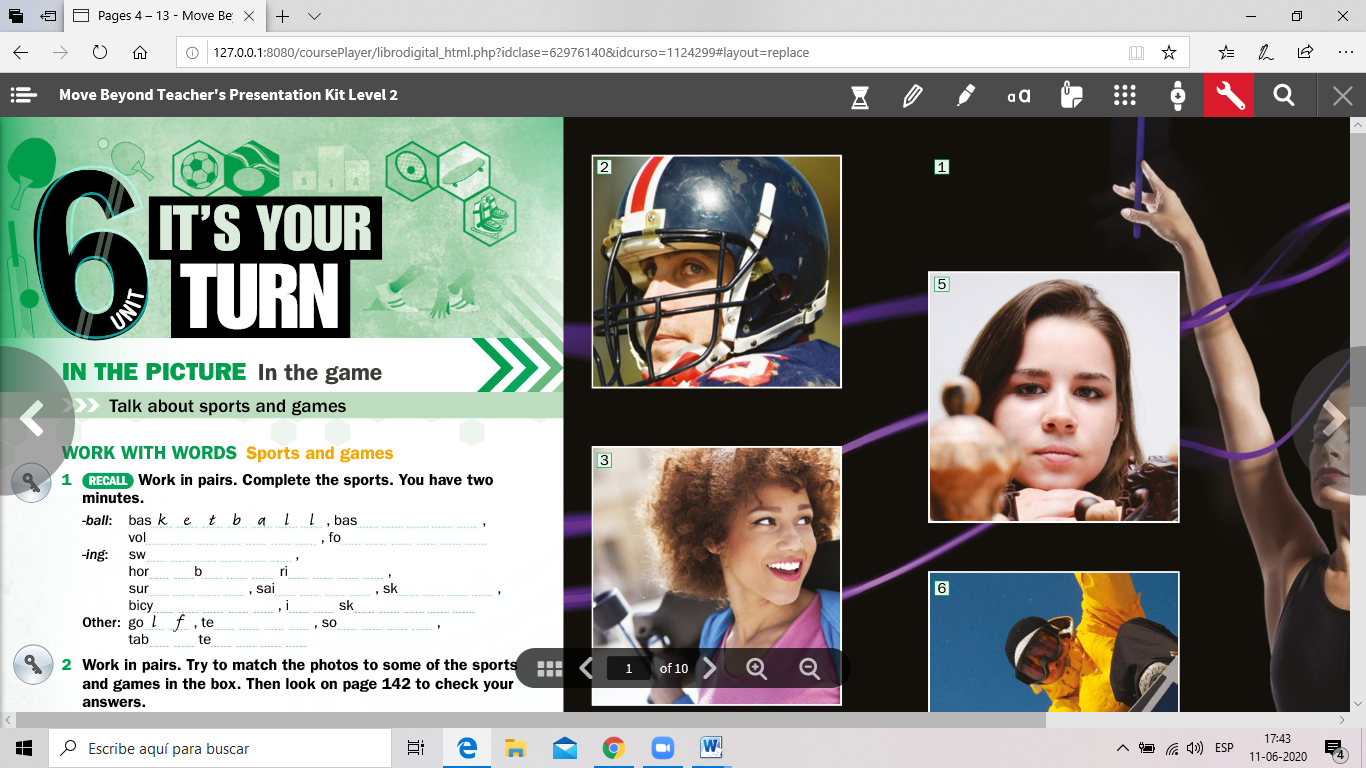 VOCABULARY:GAME VERBSLook at the following pictures and match to the correct game verbs.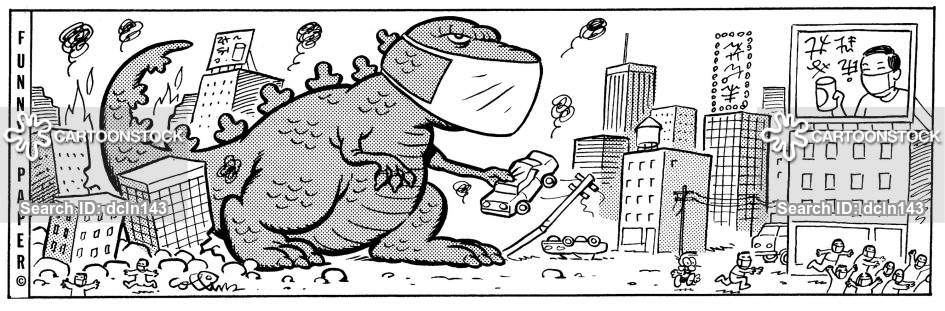 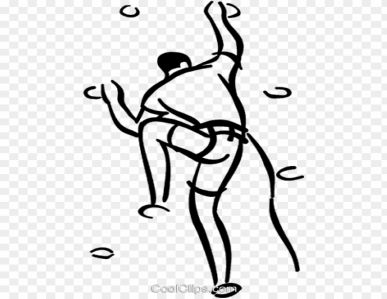 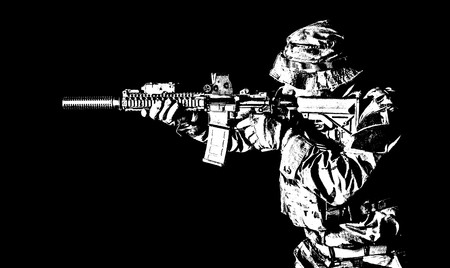 _______________     _________________   __________________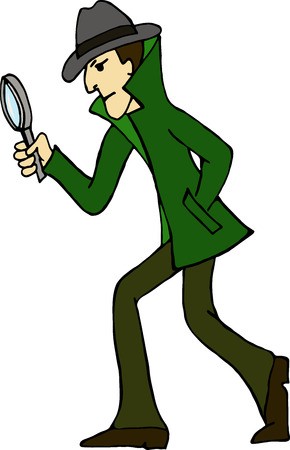 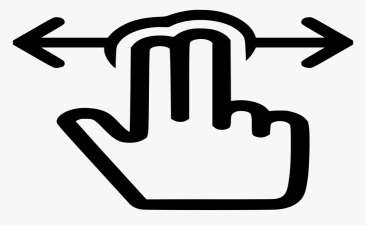 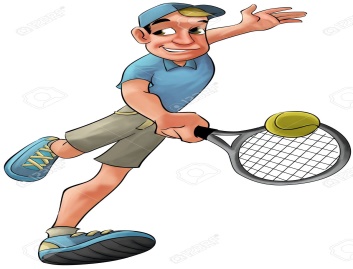 ____________________    __________________     _____________________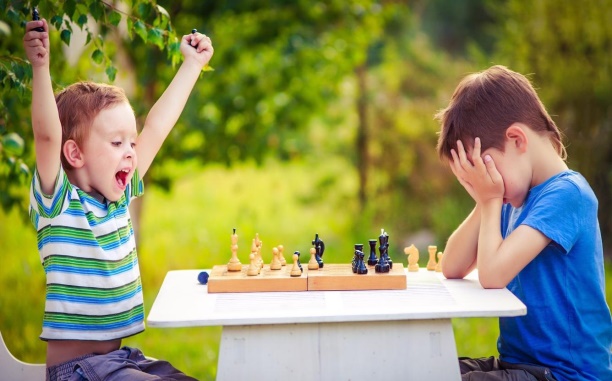 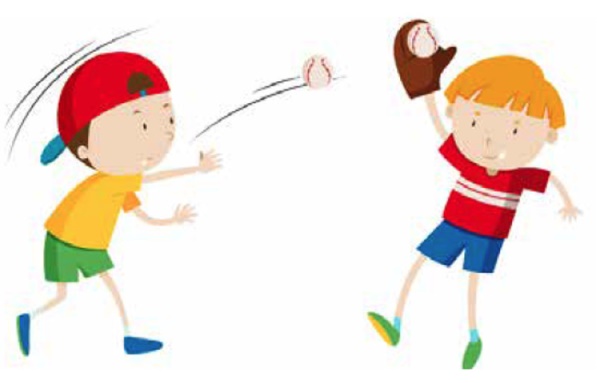 ___________________________________      ______________________________________GRAMMAR: HAVE TO- DONT HAVE TO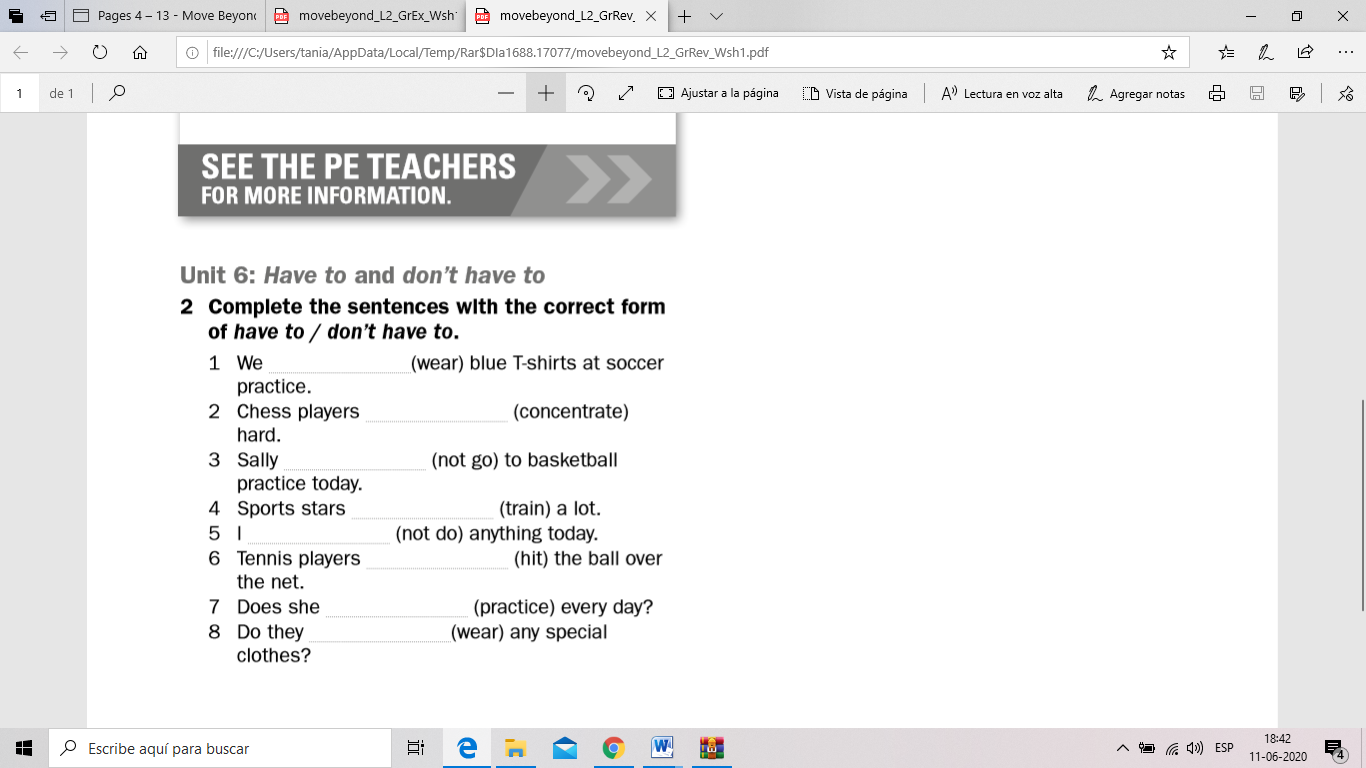 3. What do you have to do at home? Name 4 activities you have to do and 2 you dont have to do.	Do`s 						Don`tsNombreNombreCurso 6to básico A-B-C             ContenidosHabilidadesObjetivos de AprendizajeGRAMMAR: HAVE TO / DON’T HAVE TOVocabulary: GAME VERBS-Recordar-identificar- Comprender- escribirLeer y demostrar comprensión de estructuras gramaticales que contengan palabras de uso frecuente. Escribir para describir acciones cotidianas.Estimado estudiante :IMPORTANTE:  PARA RETROALIMENTACIÓN DE GUÍA Nº10 Y LA EXPLICACIÓN DE LA GUÍA 11 REVISA EL VIDEO  AQUÍ:        https://youtu.be/BiGywxIVHQ4Recuerda que este año NO  es necesario comprar el libro de Inglés  y tampoco debes imprimir las guías, pero todas las actividades deben ser desarrolladas en tu cuaderno. Informamos que el departamento de inglés utilizara la Plataforma google classroom para canalizar el trabajo y comunicación entre los profesores y los estudiantes.Por favor no olvidar que para poder ingresar a esta Plataforma debes contar con un correo gmail con tu nombre y apellido para acceder a tu sala virtualSi tienes dudas de cómo funciona la plataforma, ingresa a estos links+       https://www.youtube.com/watch?v=Xk2BcVIJtlw ( cómo usar google class room desde el PC)https://www.youtube.com/watch?v=tMEEobU7h3Y (cómo usar google classroom desde tu celular)Los códigos para ingresar a tu sala virtual serán enviados durante la semana a través de los grupos de whatsapp y/o  correos de las directivas de apoderados .Si tienes dudas sobre esta guía o quieres que tu profesor/a te revise algún ejercicio escrito, puedes enviarle un email a : tguzman@sanfernandocollege.cl                               aisbej@sanfernandocollege.cl             SHOOT YOUR ENEMY-   LOOK FOR-    CLIMB- DESTROY A CITY   - MOVE-   THROW- HIT THE BALL-   LOSE A GAME-  AFIRMATIVO:HE-SHE-IT + HAS TO + VERBO BASE WE-YOU-THEY- I + HAVE TO+ VERBO BASENEGATIVO:HE-SHE-IT + DOESNT HAVE TO + VERBO BASE WE-YOU-THEY- I + DON´T HAVE TO+ VERBO BASEINTERROGATIVO:DOES+ HE-SHE-IT  + HAVE TO+ VERBO BASE ?DO+ WE-YOU-THEY- I + HAVE TO+ VERBO BASE?Example:I have to do worksheets everyday.Example:I don´t have to clean the bathroom.1)1)2)2)3)4)